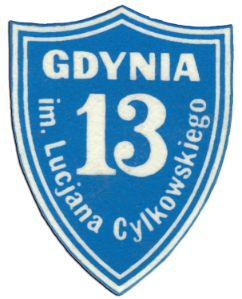 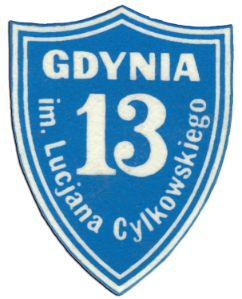 Zał. 3	        Gdynia, dnia ………………………….......................................................... (Imię i nazwisko wnioskodawcy)OŚWIADCZENIENiniejszym oświadczam, że samotnie wychowuję ……………………………………………                                                                                                       (imię i nazwisko kandydata do klasy pierwszej)                                                                               …………………………………                                                                                              podpis rodzica